INFORMATION MANAGEMENT ASSOCIATION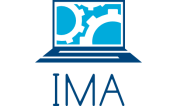 MEETING MINUTES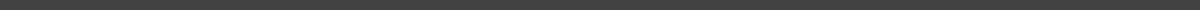 March 16 2021 / 7:00 PM / WebexATTENDEESMembers and EboardAGENDALast Meeting Follow-upR Workshophttps://docs.google.com/document/d/1X9cWDx3JP3TXDrsYUeo2vZMmIZDg7tOlZWaEacVZYd8/editNew BusinessClass PicktimeNOTEShttps://docs.google.com/document/d/189O_2hfLEyXCqCFEgVByjyf430K6u9ej-r5e1goK1dI/edit?usp=sharingACTION ITEMSNEXT WEEK’S AGENDAPassword security with Kevin Brown